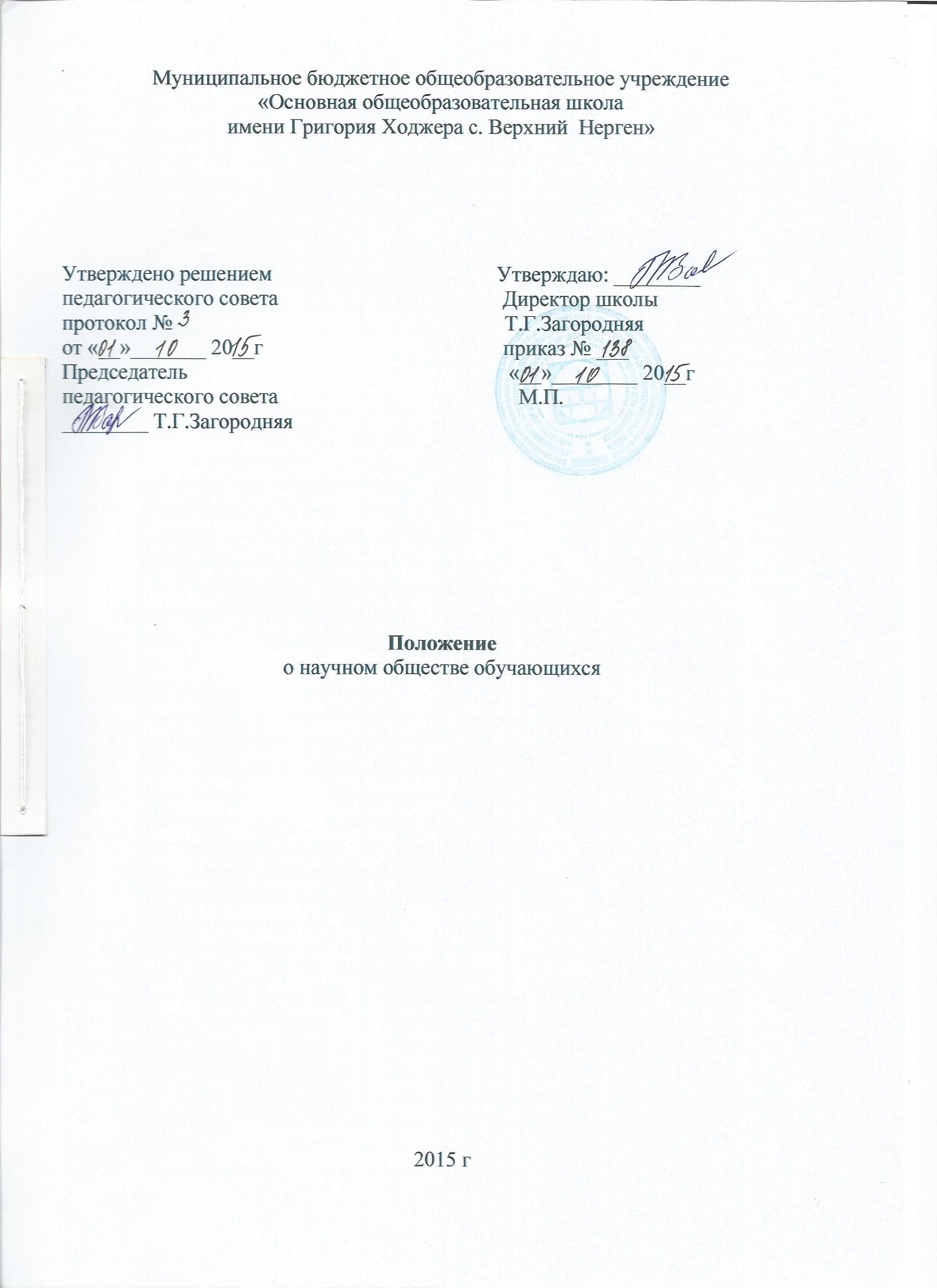 1. Общие положенияНаучное общество обучающийся  (НОО) – добровольное объединение обучающихся, которые стремятся к более глубокому познанию достижений в различных областях науки, техники, культуры, к развитию творческого мышления, интеллектуальной инициативе, самостоятельности, аналитическому подходу к собственной деятельности, приобретению умений и навыков исследовательской работы.НОО руководствуется в своей деятельности Федеральным законом об образовании в Российской Федерации и данным Положением. 2. Задачи научного общества обучающихсясодействовать повышению престижа и популяризации научных знаний; развивать у школьников познавательную активность и творческие способности; знакомить школьников с методами и приемами научного поиска; учить работать с научной литературой, отбирать, анализировать, систематизировать информацию, выявлять и формулировать исследовательские проблемы, грамотно оформлять научную работу; способствовать овладению обучающимися искусством дискуссии, выступления перед аудиторией с докладами; содействовать профессиональному самоопределению обучающихся. 3. Содержание и формы работы научного общества обучающихсясоставление программ, разработка проектов и тем исследований; выполнение заказов учреждений и организаций; удовлетворение персонального спроса участников НОО на изучение интересующих их проблем; участие в олимпиадах, конкурсах, турнирах, выставках; проведение семинаров, дискуссий, научно-практических конференций; выступления с лекциями, докладами, сообщениями, творческими отчетами; встречи с учеными, сотрудниками музеев, архивов; совместные заседания школьных секций научных обществ; подготовка творческих работ и их публикация в сборниках.4. Структура и организация работы научного общества обучающихсяНОО включает в себя творческие группы учащихся, объединенных в секции по различным областям знаний.Высшим органом НОО является собрание всех членов общества, которое проводится один раз в год для подведения итогов за отчетный период, определения задач на новый учебный год, утверждения планов, выборов Совета общества, принятия документов и решений, определяющих деятельность НОО. В период между собраниями деятельностью НОО руководит ученический совет, избираемый общим собранием сроком на один год. Из своего состава совет выбирает председателя НОО и секретаря. Совет НОО решает организационные вопросы, оказывает помощь научным руководителям и консультантам в работе по проведению учебных сборов, конференций, выставок, собраний. Занятия членов НОО проводятся по необходимости коллективно или индивидуально под руководством научного руководителя и консультантов, но не реже одного раза в месяц.5. Участники НООЧленами НОО являются обучающиеся 2 – 9-х классов, изъявившие желание активно участвовать в работе одной-двух секций общества.Обучающиеся – исполнители ученической исследовательской деятельности имеют право:выбрать тему в соответствии со своими интересами; использовать для выполнения исследования материально-техническую и информационно-справочную базу организацией осуществляющей образовательную деятельность; получать регулярную методическую и организационную помощь от руководителей и научных консультантов ученической исследовательской деятельности; свободно использовать собственные результаты исследовательской деятельности в соответствии с авторским правом; представлять результаты выполнения ученической исследовательской деятельности для получения зачета или оценки по соответствующему предмету.Члены НОО могут избирать и быть избранными в ученический совет; получать отзыв о своей творческой работе от ученического совета и научного руководителя. К обязанностям исполнителей ученической исследовательской деятельности относятся:выполнение исследования в соответствии с требованиями, утвержденными в образовательном учреждении; соблюдение графика работ в соответствии с рабочей программой исследования; соблюдение полной сохранности и бережного использования материальных ресурсов и справочно-информационных материалов образовательного учреждения, а также вспомогательных учреждений (библиотек, архивов, музеев и т.п.). За активную деятельность в НОО и выполнение конкретных работ обучающиеся награждаются специальными дипломами, грамотами, призами. Отдельным выпускникам за особые достижения в научно-исследовательской деятельности вручаются рекомендации для поступления.